Решение № 38 от 19 апреля 2016 г. О рассмотрении проекта правил землепользования и застройки на часть территории планировки части территории микрорайона 4Б, ограниченной Ленинградским шоссе, Пулковской улицей, Конаковским проездом, Кронштадтским бульваром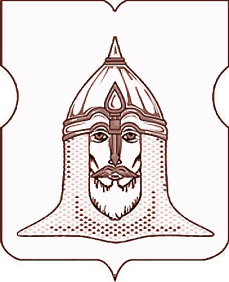 СОВЕТ ДЕПУТАТОВМУНИЦИПАЛЬНОГО ОКРУГА ГОЛОВИНСКИЙРЕШЕНИЕ19.04.2016 года №  38О рассмотрении проекта правил землепользования и застройки на часть территории планировки части территории микрорайона 4Б, ограниченной Ленинградским шоссе, Пулковской улицей, Конаковским проездом, Кронштадтским бульваромСогласно части 2 статьи 69 Закона города Москвы от 25 июня 2008 года № 28 «Градостроительный кодекс города Москвы», подпункту «г», пункта 23.1 части 1 статьи                            8 Закона города Москвы от 6 ноября 2002 года № 56 «Об организации местного самоуправления в городе Москве», с учетом постановления Правительства Москвы от              1 апреля 2008 № 247-ПП «О территориях промышленных зон города Москвы (вторая очередь)», на основании письма управы Головинского района города Москвы от 24 марта 2016 года № 7-7-178/6, поступившее органы местного самоуправления муниципального округа Головинский  24 марта 2016 года, зарегистрированное за № 7-5-422/16Советом депутатов принято решение:1.                 Признать проект правил землепользования и застройки на часть территории планировки части территории микрорайона 4Б, ограниченной Ленинградским шоссе, Пулковской улицей, Конаковским проездом, Кронштадтским бульваром, удовлетворяющим только интересы заказчика, не отвечающими интересам и потребностям жителей муниципального округа Головинский, трудового коллектива АО «Научно-исследовательского машиностроительного института» (далее – АО «НИМИ»), поскольку имеется наложение земельного участка указанного в предоставленном проекте планировки территории на принадлежащее АО «НИМИ» здание (Ленинградское шоссе, дом 58, строение 9), что нарушает имущественные права заинтересованных лиц, не предусмотрен самостоятельный подъезд к каждому из зданий, а также при реализации указанного проекта окажет значительную нагрузку на дорожно-транспортную инфраструктуру района и создаст условия для обострения социальной напряженности в муниципальном округе Головинский.
2.                 Предложить Окружной комиссии Северного административного округа по вопросам градостроительства, землепользования и застройки при Правительстве Москвы отклонить проект в представленном виде и обязать застройщика предусмотреть строительство объектов социальной инфраструктуры. 
3.                 Администрации муниципального округа Головинский:3.1.      Направить настоящее решение:-        в Окружную комиссию Северного административного округа по вопросам градостроительства, землепользования и застройки при Правительстве Москвы;-        в управу Головинского района города Москвы;3.2.      Опубликовать настоящее решение в бюллетене «Московский муниципальный вестник» и разместить на официальном сайте органов местного самоуправления муниципального округа Головинский www.nashe-golovino.ru.4.                 Настоящее решение вступает в силу со дня его принятия.
5.                 Контроль исполнения настоящего решения возложить на главу муниципального округа Головинский Архипцову Н.В. и председателя комиссии по благоустройству, реконструкции, землепользованию и охране окружающей среды - депутата                   Борисову Е.Г.Главамуниципального округа Головинский                                                   Н.В. Архипцова